МБДОУ «Аленький цветочек»Конспект непосредственной образовательной деятельности по финансовой грамотности«Путешествие в страну сказок»Выполнила: воспитатель Шумейко Наталья Сергеевна -воспитательАктуальность: Каждый человек на протяжении всей своей жизни вынужден решать финансовые вопросы, принимать решения в области формирования личных доходов и осуществления личных расходов. В современном быстро развивающемся мире недостаточно просто уметь зарабатывать деньги, нужно уметь их тратить, чтобы оставаться успешным человеком. Поэтому обучение основам экономических знаний необходимо начинать уже в детском саду, ведь представления о деньгах и их применении начинают формироваться в дошкольном возрасте.  Ребенок очень рано включается в экономическую жизнь семьи, сталкивается с деньгами, рекламой, ходит с родителями в магазин, участвует в процессах купли-продажи, овладевая своими первыми экономическими знаниями. Если формировать полезные финансовые привычки с раннего возраста, это поможет детям избежать многих ошибок по мере взросления и заложит основу финансовой безопасности и благополучия на протяжении всей жизни.Цель: формирование основ финансовой грамотности у дошкольников посредством разнообразных видов детской деятельности.Задачи:- развивать познавательный интерес, сообразительность, логическое мышление, внимание детей;- расширять и активизировать словарный запас детей, совершенствовать коммуникативные качества;- учить детей сравнивать, анализировать и делать выводы;- закрепить понятия «доход», «расход», «купюра», «монета»;- воспитывать эмоционально положительное отношение и интерес к деятельности экономического характера;Оборудование: клубок ниток, яблоня с яблоками (на яблоках загадки), игрушки три поросенка, деревянный домик, деревянная кукольная мебель, касса, мяч, игрушка Буратино, разрезные картинки «монеты» 5 шт., картинка Кощея и сундуки с деньгами, мольберт, таблица «монета-купюра», бумажные купюры и монеты на каждого ребенка для опыта, миска с водой, кошельки, домик с надписью «услуги навигатора», шкатулка с шоколадными монетами, кубики БлумаПредварительная работа: разучивание физминутка «Клад», игры с кубиком Блума, беседа о доходах и расходах, д/игра «доход и расход», чтение книги Юлии Винклер «Маленькому почемучке о деньгах»Ход образовательной деятельности:В-ль: ребята, к нам обратился за помощью клубок, который в стране сказок работает навигатором.Клубок: Ниточка моя размоталась и не заматывается обратно, что-то мешает. Помогите мне, пожалуйста.В-ль: ребята, давайте поможем? пройдемся по сказочной стране и посмотрим, где же зацепилась ниточка. Отправляемся в путь! «Мы клубочек замотаем и дорожку разузнаем».Останавливаются перед Яблонькой.В-ль: посмотрите, ниточка запуталась в яблоках. Давайте сорвем яблочко. Чтоб распутать нитку.Воспитатель срывает яблоко, на нем загадки:На товаре быть должна,обязательна … (цена)Это крупный магазин,У него не счесть витрин.Всё найдётся на прилавке,От одежды до булавки.  (супермаркет) Кто товары покупает,
Деньги продавцу вручает?  (покупатель)Всё, что в жизни продаётся,Одинаково зовётся:И крупа, и самоварНазываются …  (товар)Будут целыми, как в танке,
Сбереженья ваши в… (банке)Мебель, хлеб и огурцыПродают нам.  (продавцы)Бывают купюры, бывают монетыЛюбого размера и разного цвета.Мы сними всегда идем в магазин. Папа за них покупает бензин. (деньги)В-ль: вот и загадки отгадали и промежуток ниточки распутали. Пошли дальше?«Мы клубочек замотаем и дорожку разузнаем»Останавливается возле трех поросят.В-ль: веселые поросята построили новый дом, хотели они купить мебель, но не могут определиться: какая мебель им нужна прежде всего, и хватит ли у них денег. А ведь им еще нужно оставить деньги на покупку продуктов. Поросята не умеют правильно распределять денежные средства. Давайте им поможем, расскажем о доходах и расходах.Ребенок: доход — это деньги, которые мы получаем; а расход — это деньги, которые мы тратим.В-ль: а теперь давайте посчитаем сколько монет у наших поросят. На покупку какой необходимой мебели можно потратить деньгиОтветы детейд/и «магазин мебели»В-ль: вот и появилась у поросят необходимая мебель, и деньги остались на покупку продуктов. Чтобы закрепить понятия доход и расход, предлагаю поиграть в игру «продолжи». Вот у поросят как раз есть мячик. Я буду бросать вам мяч и называть примеры доходов и расходов. Если названное мной является доходом, вы должны громко произнести – «доход», если расходом, громко произносите - «расход».Папа купил кирпич – РПорвалась ботинки – РЗаплатили за свет - РМама получила зарплату – ДПотеряли кошелек – РРебенок заболел – РВыиграли приз – ДКупили яблоки – РМаме дали премию – ДДедушка получил пенсию – ДВы купили билеты в кино - РВ-ль: молодцы, ребята. Я думаю, что теперь поросята поняли, что такое расходы и доходы.А мы продолжим наш путь. «Мы клубочек замотаем и дорожку разузнаем»Останавливаются возле Буратино, который плачет.Б-но: ох, ребята, лиса Алиса такая хитрая, посоветовала мне деньги закопать. Мол вырастет денежное дерево, будет много плодов давать. Я закопал. А потом черепаха Тортилла мне сказала, что деньги не растут на деревьях. Я побежал, монеты свои откапывать. Да вот незадача, лопата очень острая оказалась и монеты мои разрезала на кусочки. Помогите мне их собрать, пожалуйста.На столах разрезные монеты. Дети собирают монеты из частей.Буратино: спасибо ребята, очень мне помогли. Сколько же монет у меня?Ответы детейВ-ль: давайте покажем, как мы умеем деньги считать.Физминутка «считаем деньги»Раз, два, три, четыре, пять,             (загибаем пальцы на руке)Любим деньги мы считать.             (потираем ладони друг о друга)Отдыхать умеем тоже -                   (заводим руки за спину)Руки за спину положим.Голову поднимем выше                  (поднять голову и сделать глубокий вдох)И легко-легко подышим.                (выдох) В-ль: а между тем у нас с вами еще кусочек нитки размотался. Пошлите дальше?! «Мы клубочек замотаем и дорожку разузнаем»Останавливаются возле Кощея.К-й: здравствуйте, гости дорогие. С чем пришли? Злато-серебро принесли?В-ль: мы вот путешествуем по миру сказок, помогаем клубочку замотаться.  Нет у нас ни злата, ни серебра. Да у тебя вон и так полные сундуки.К-й: это да!!!!сундуки полные и монет, и купюр. Вот призадумался я, что же лучше?В-ль: и правда, что же лучше купюры или монеты? Разобраться в этом нам поможет опыт. Встаньте так. Чтобы вам было удобно. Как настоящие исследователи, мы будем фиксировать результаты опытов в нашей таблице(мольберт).1 эксперимент-возьмите бумажную купюру и сомните ее, порвите. А теперь попробуйте тоже самое сделать с монетой.Вывод: монета лучше. Она не мнется и не рвется (отмечаем в таблице)2 эксперимент-в таз с водой опускаем купюры и монеты. Купюра намокает и рвется, портится. А монета остается в своем прежнем виде.Вывод: монета лучше. Отмечаем в таблице.3 эксперимент- давайте определим, что легче монета или купюра. Возьмите на ладошки купюру и монету. Что тяжелее? а теперь давайте подумаем на монету и купюру. Что произошло? Какой вывод сделаем?Вывод: купюра легче, монеты тяжело носить в карманах или кошельке. Отмечаем в таблице.4 эксперимент – положим купюру и монету в кошелек. Потрясите. Переверните кошелек. Что произошло? Купюра не выпадает из кошелька.Вывод: удобнее хранить купюруВ-ль: а теперь давайте посмотрим, кто же выиграл? Ничья. Что мы можем посоветовать Кощею?Дети: нужны и купюры, и монеты.В-ль: ребята, а давайте покажем Кащею, какую мы знаем разминку.Физминутка «Клад»По тропинке Кощей шел,     (ходьба на месте)Сундук с золотом нашел.     (хлопки руками)Стал монеты он считать,      (приседания)С каждым разом приседать. Кощей охает, устал                (наклоны в стороны, руками держаться за голову)От того что приседал.В-ль: давайте ребята двигаться дальше. «Мы клубочек замотаем и дорожку разузнаем»Останавливаются возле домика.В-ль: ребята, смотрите, на домике надпись «услуги навигатора» (и картинка Клубка). А здесь и ниточка заканчивается, вот кончик застрял под кубиками. А кубики не простые. На них задания написаны. Давайте поиграем?Игра с кубиками Блума. Дети по очереди кидают кубики и отвечают на вопрос.Клубок: спасибо большое за помощь, ребята. Хочу вам сказать, что каждый труд должен оплачиваться. И за ваш труд я вам тоже заплачу.Вручается сундучок с шоколадными монетами.В-ль: вот и закончилось наше путешествие по миру сказок. Давайте попрощаемся с клубочком и пойдем в наш детский сад.Дети уходят.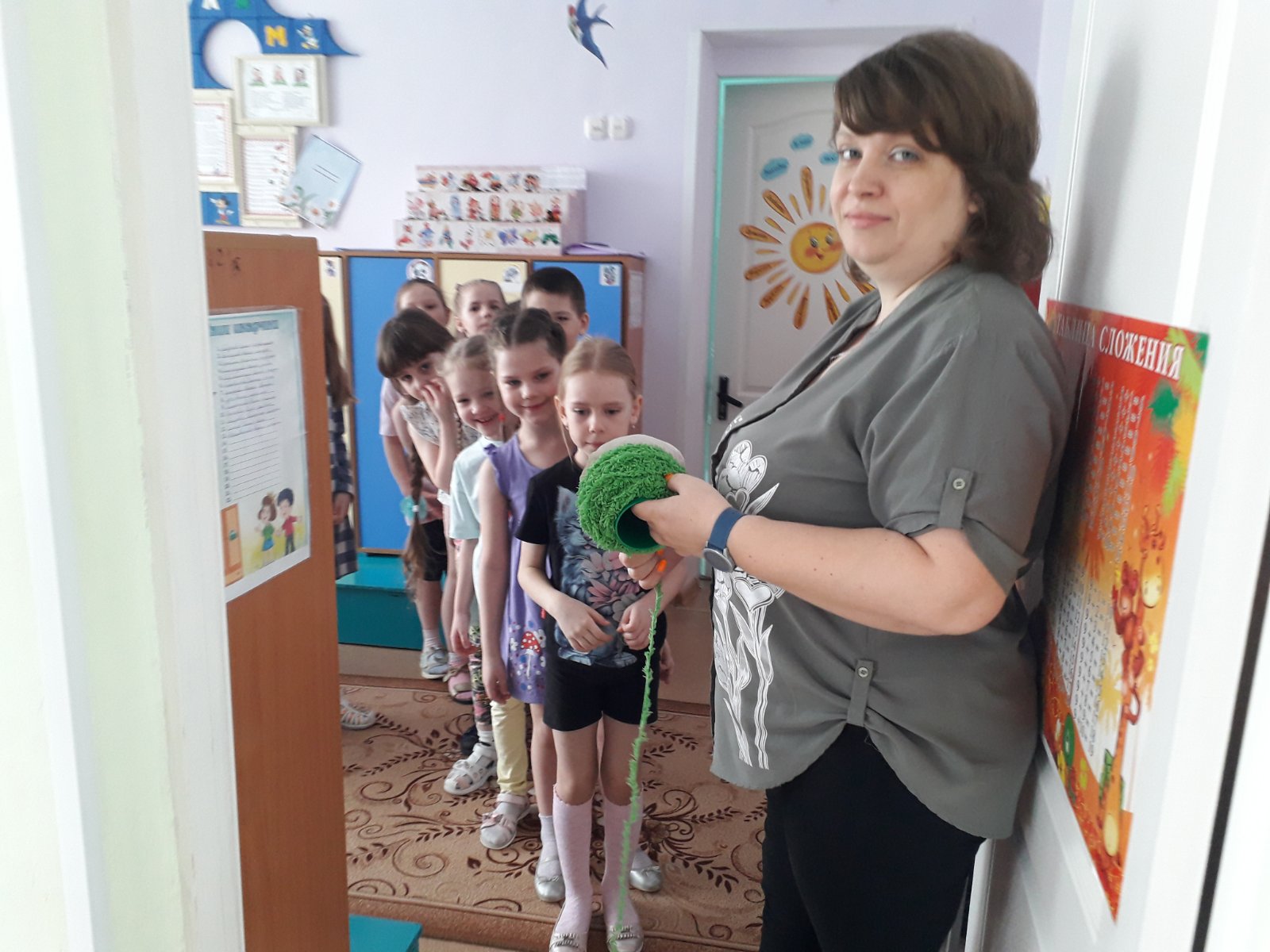 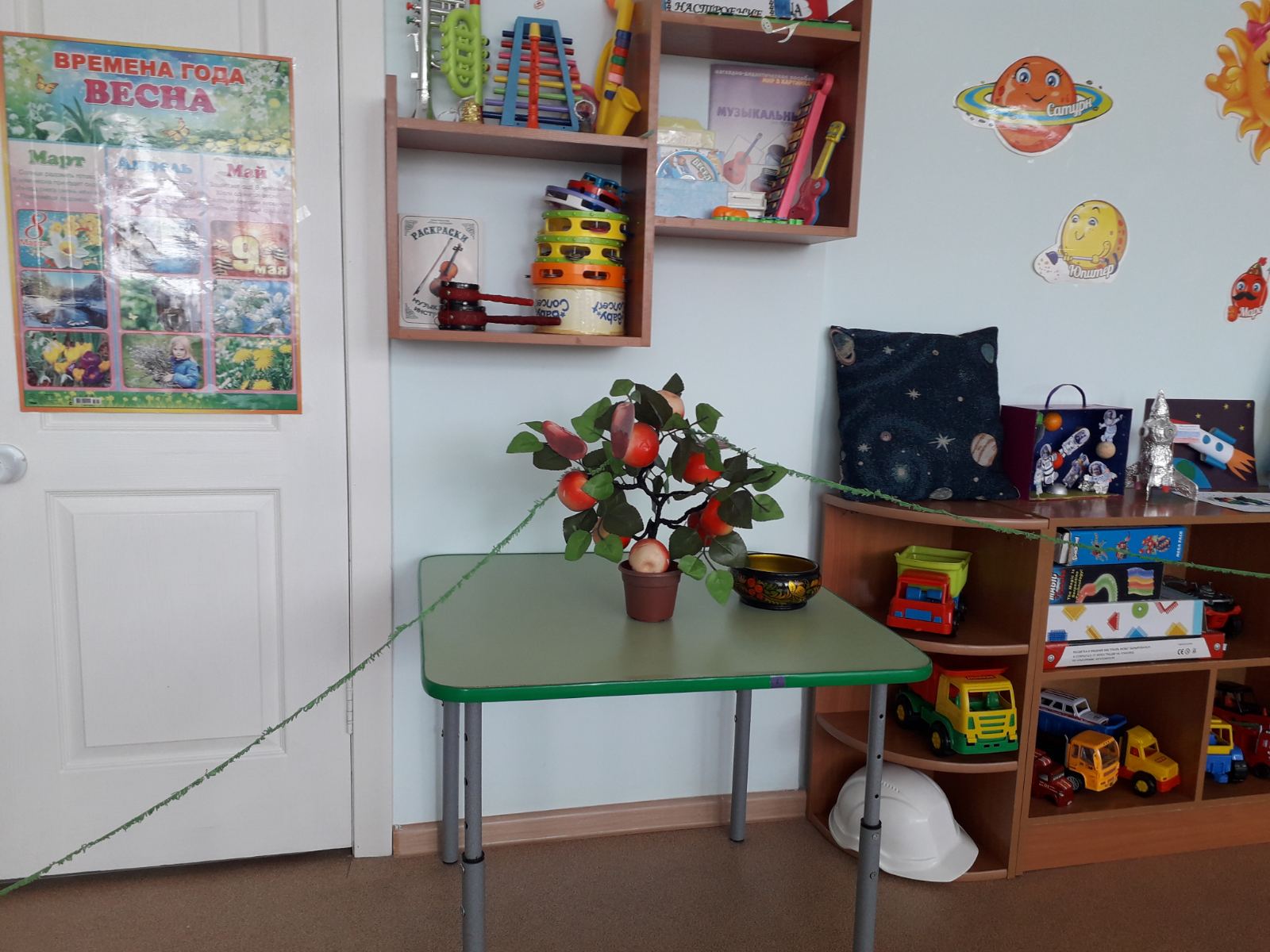 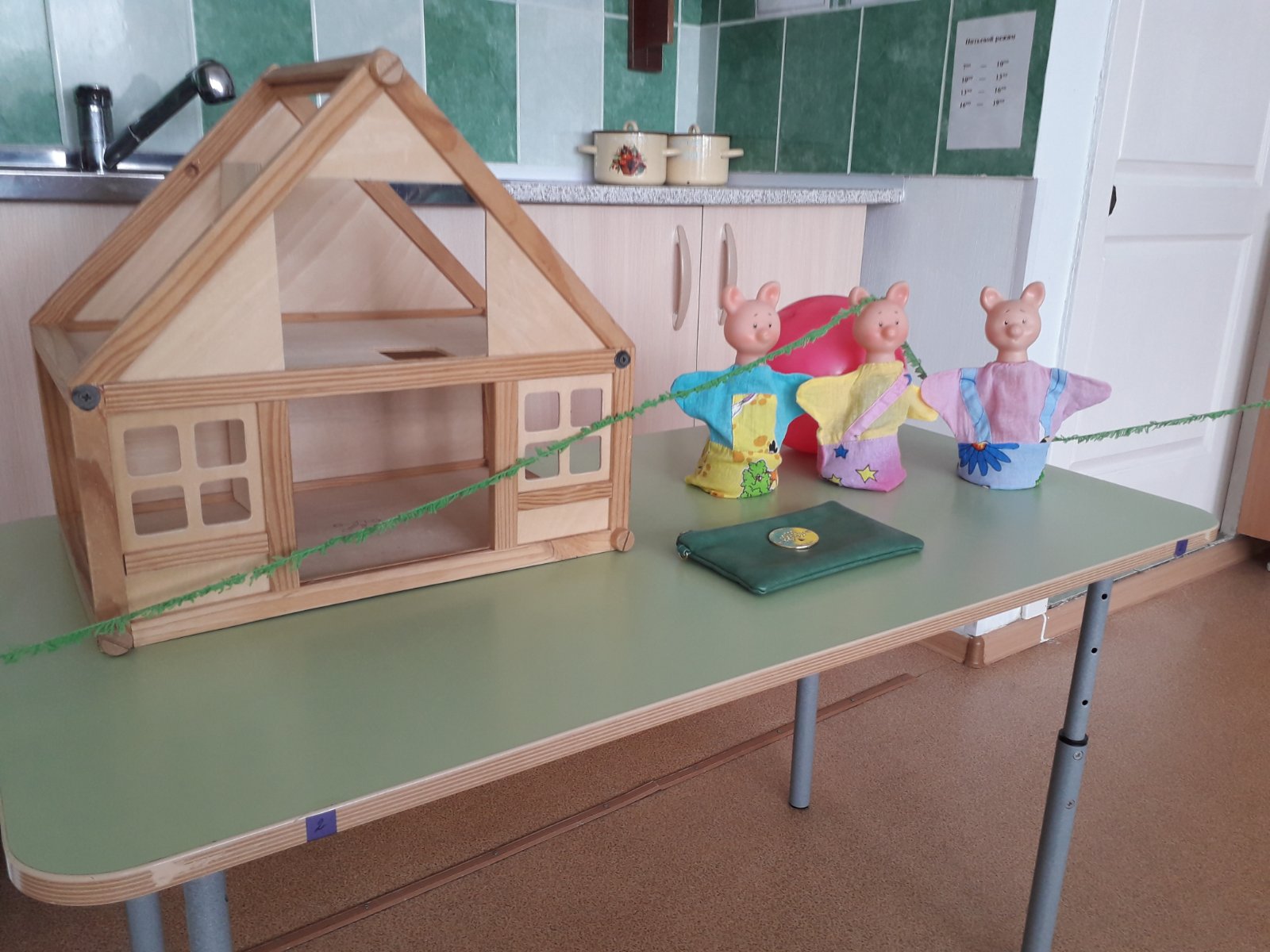 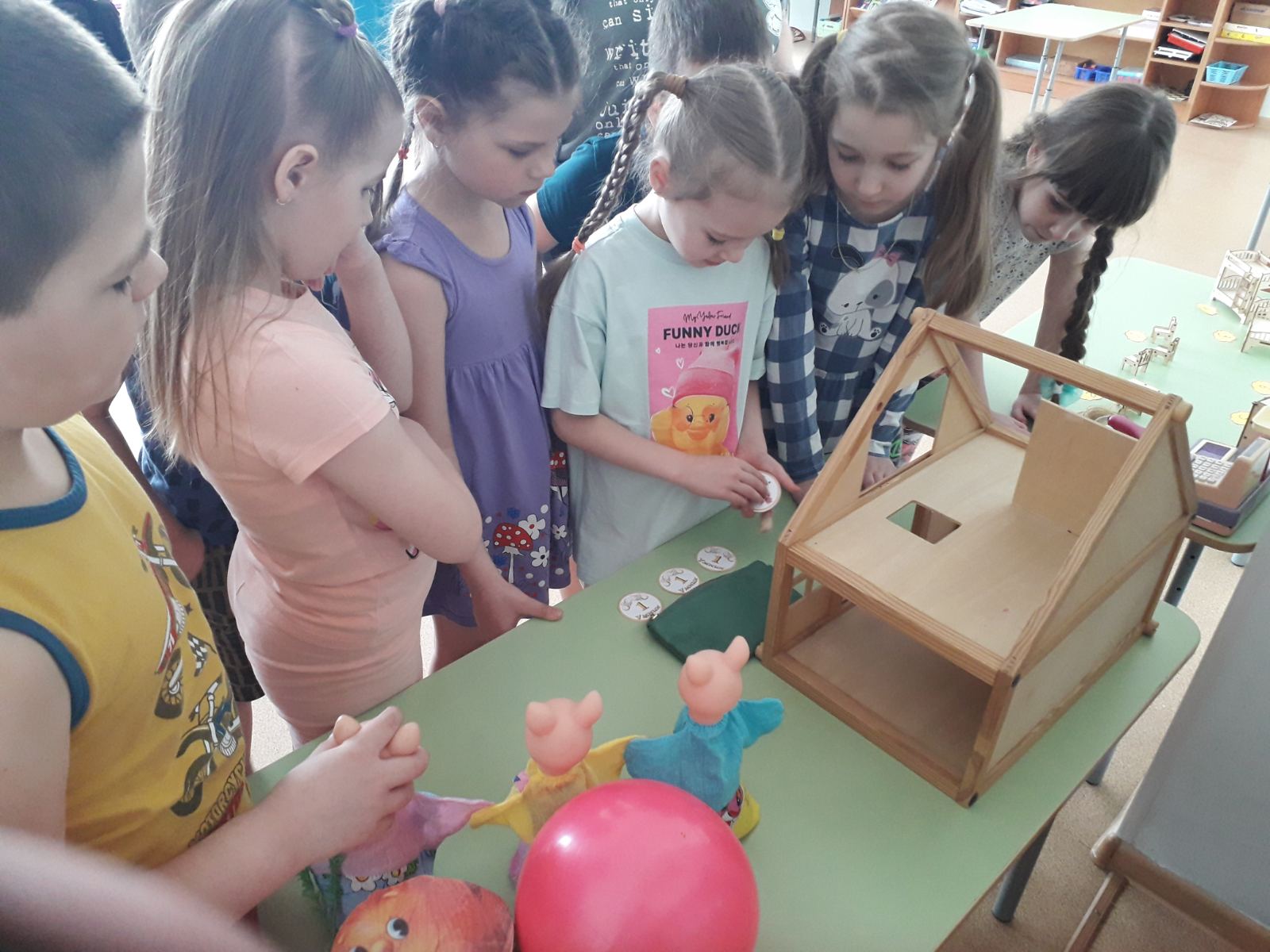 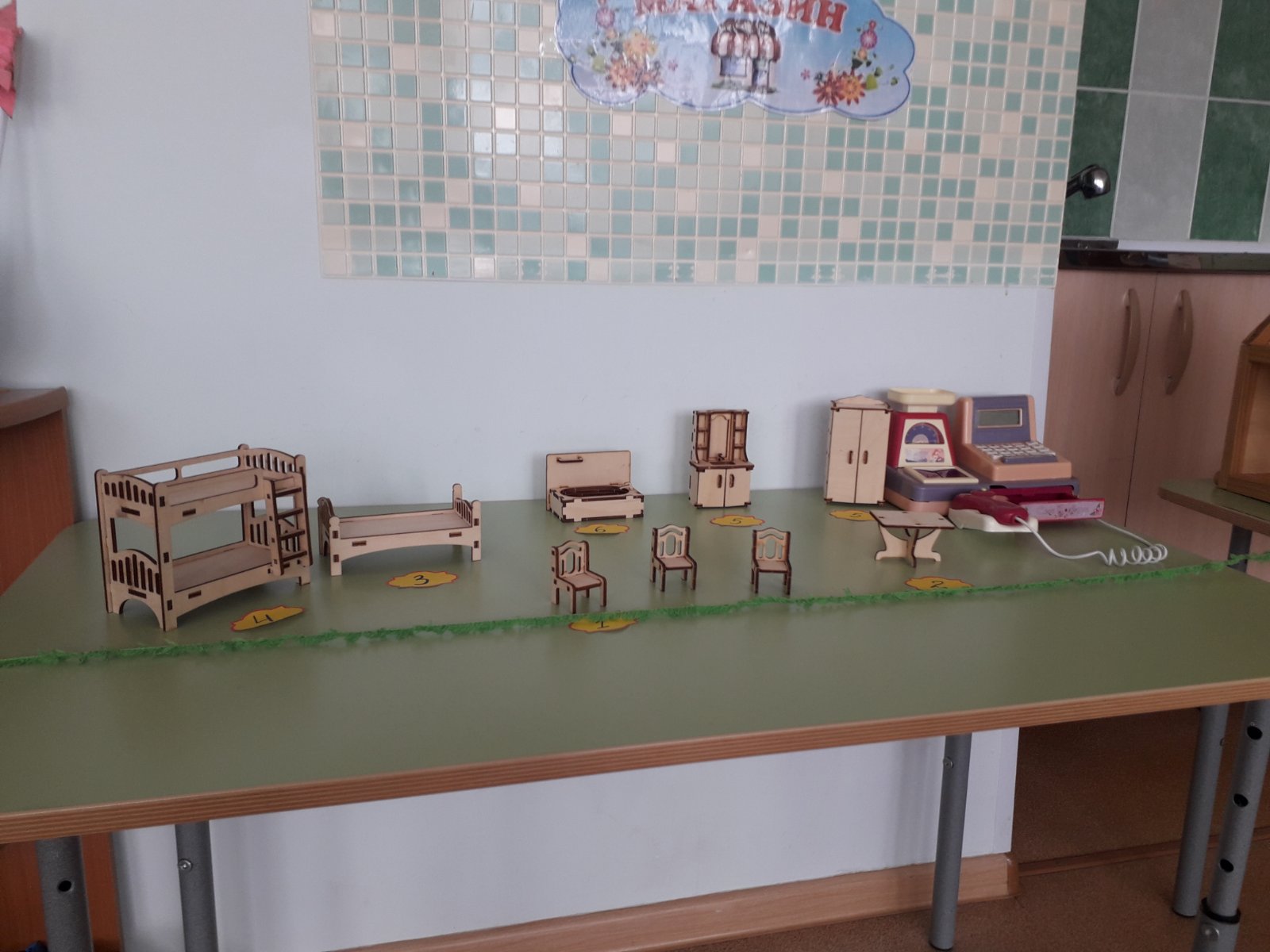 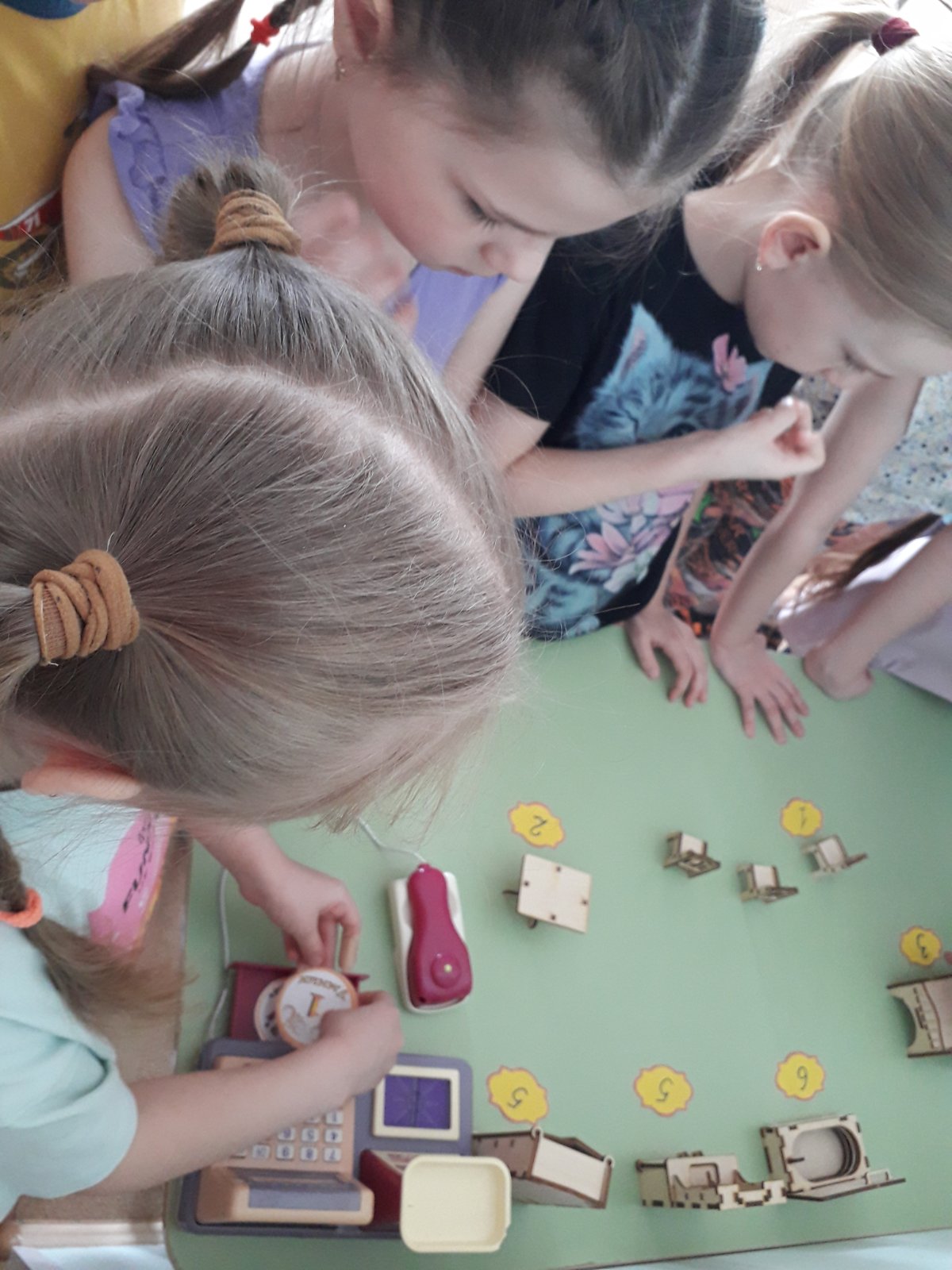 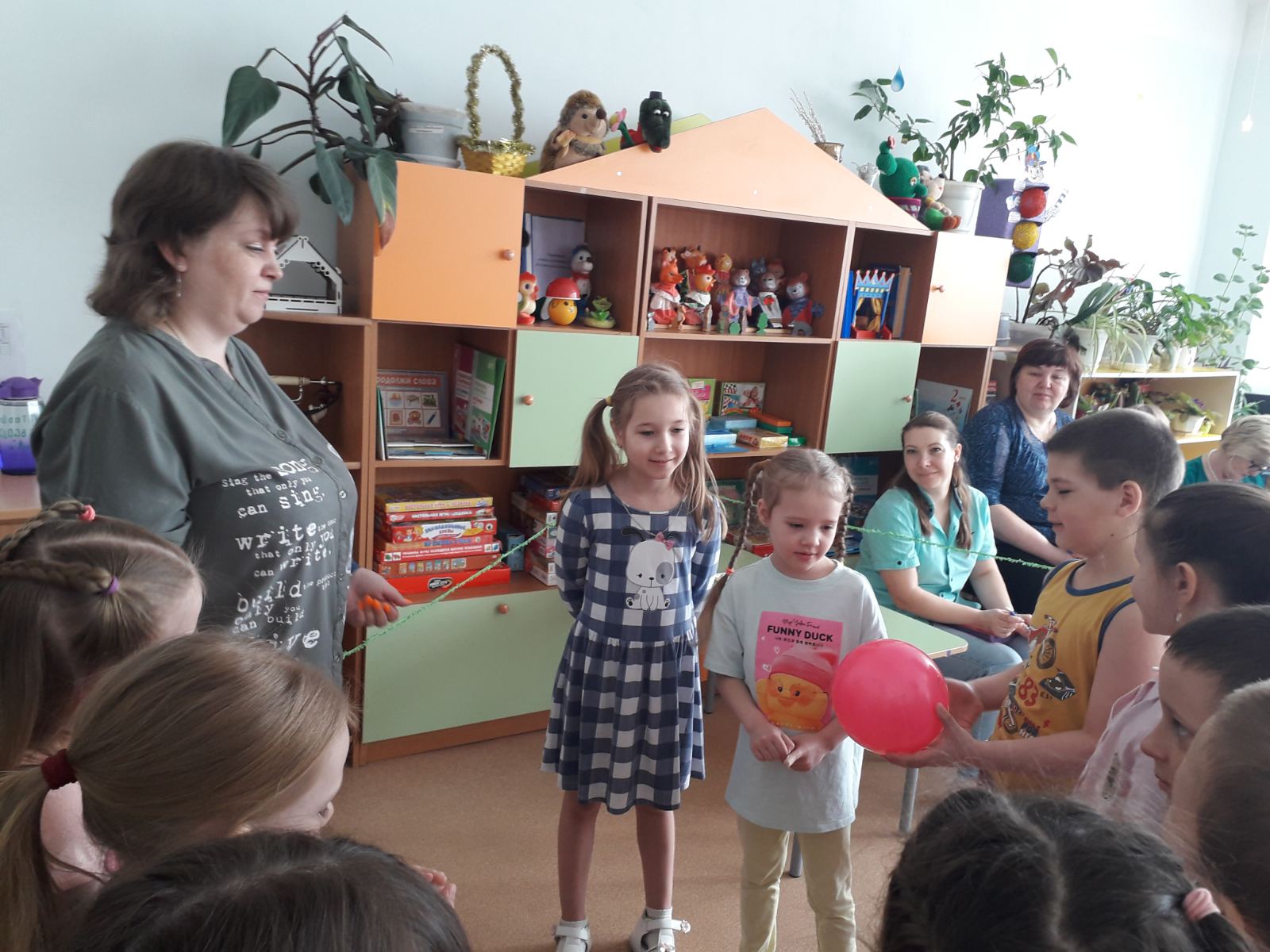 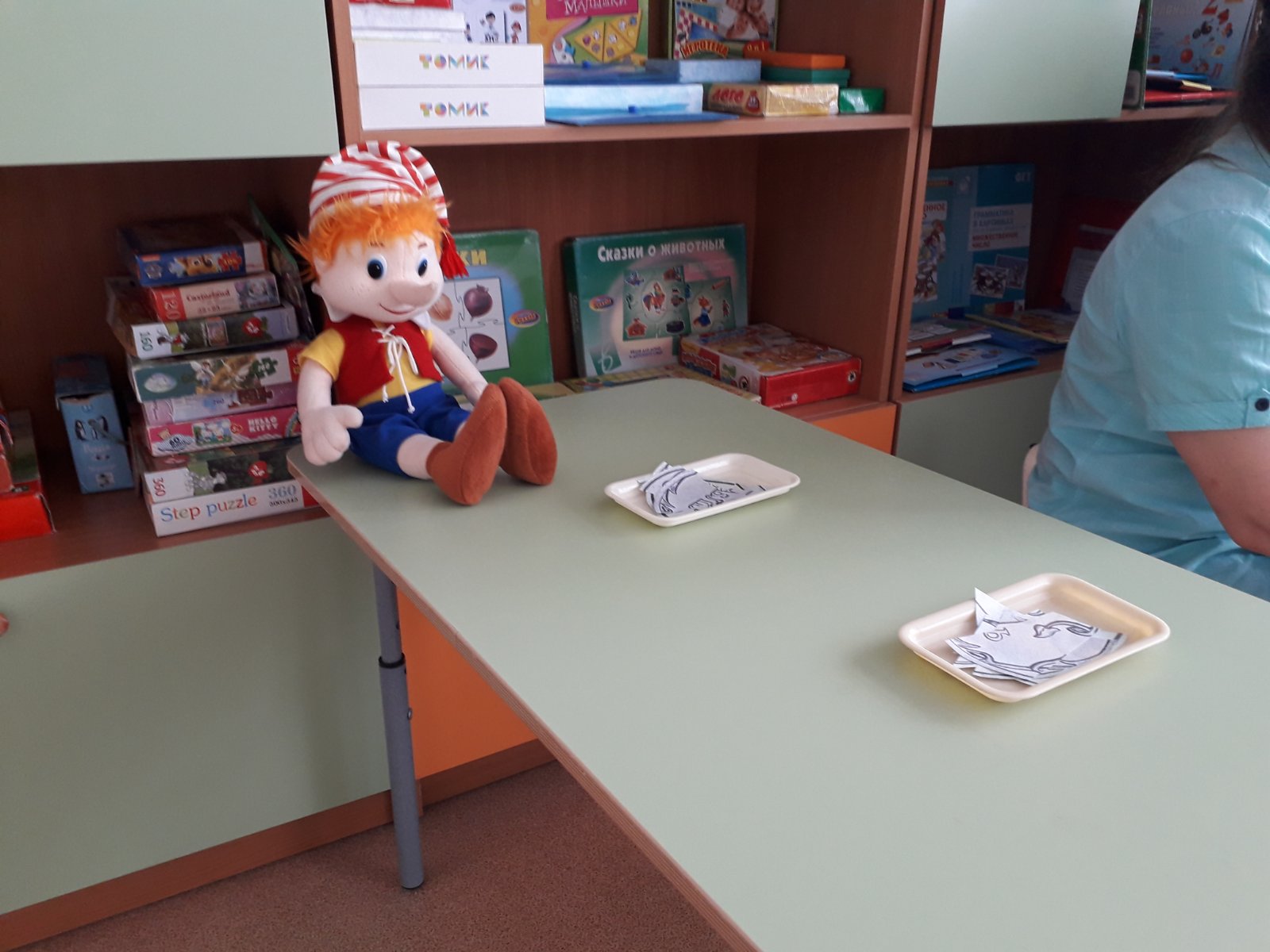 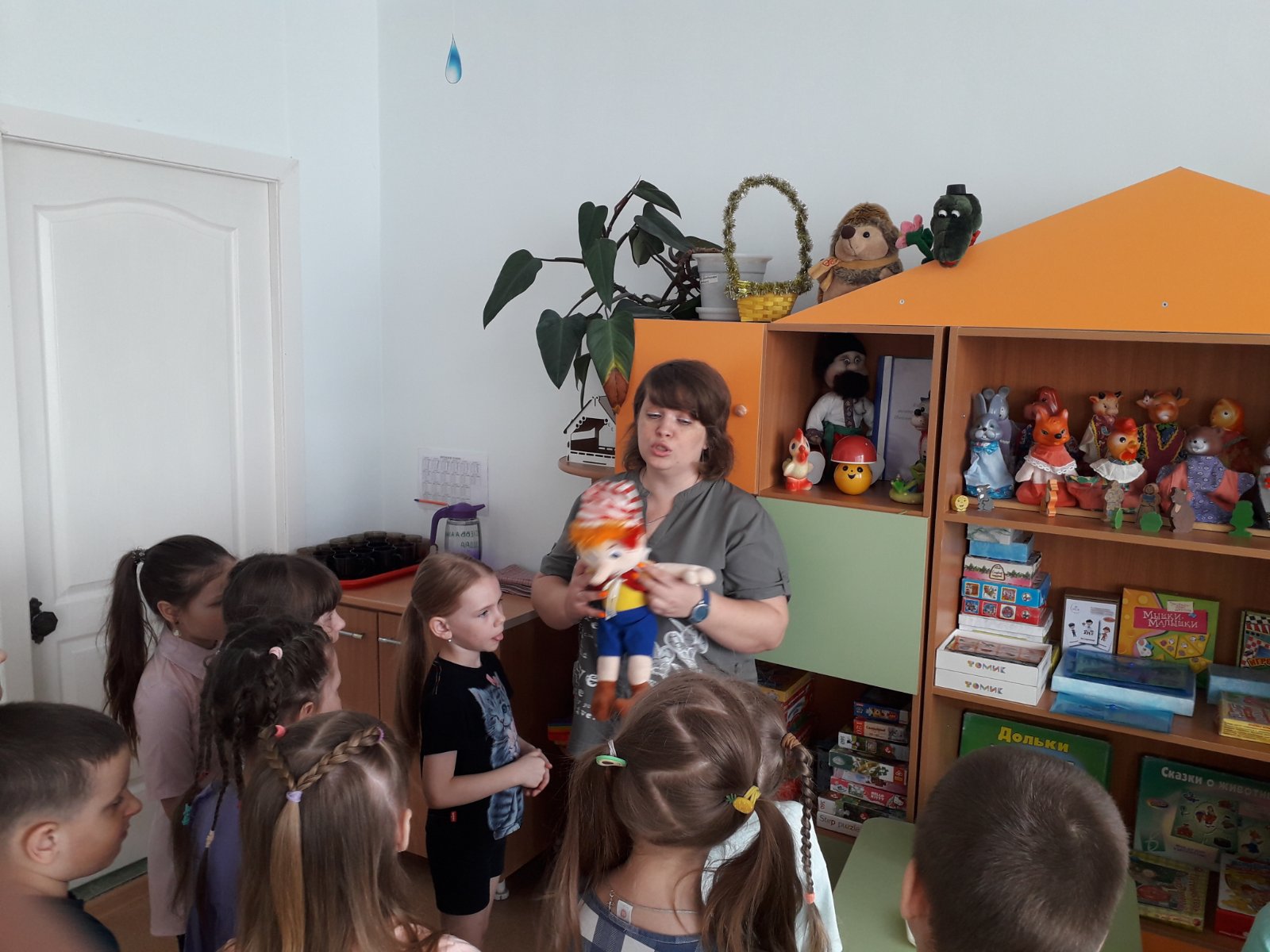 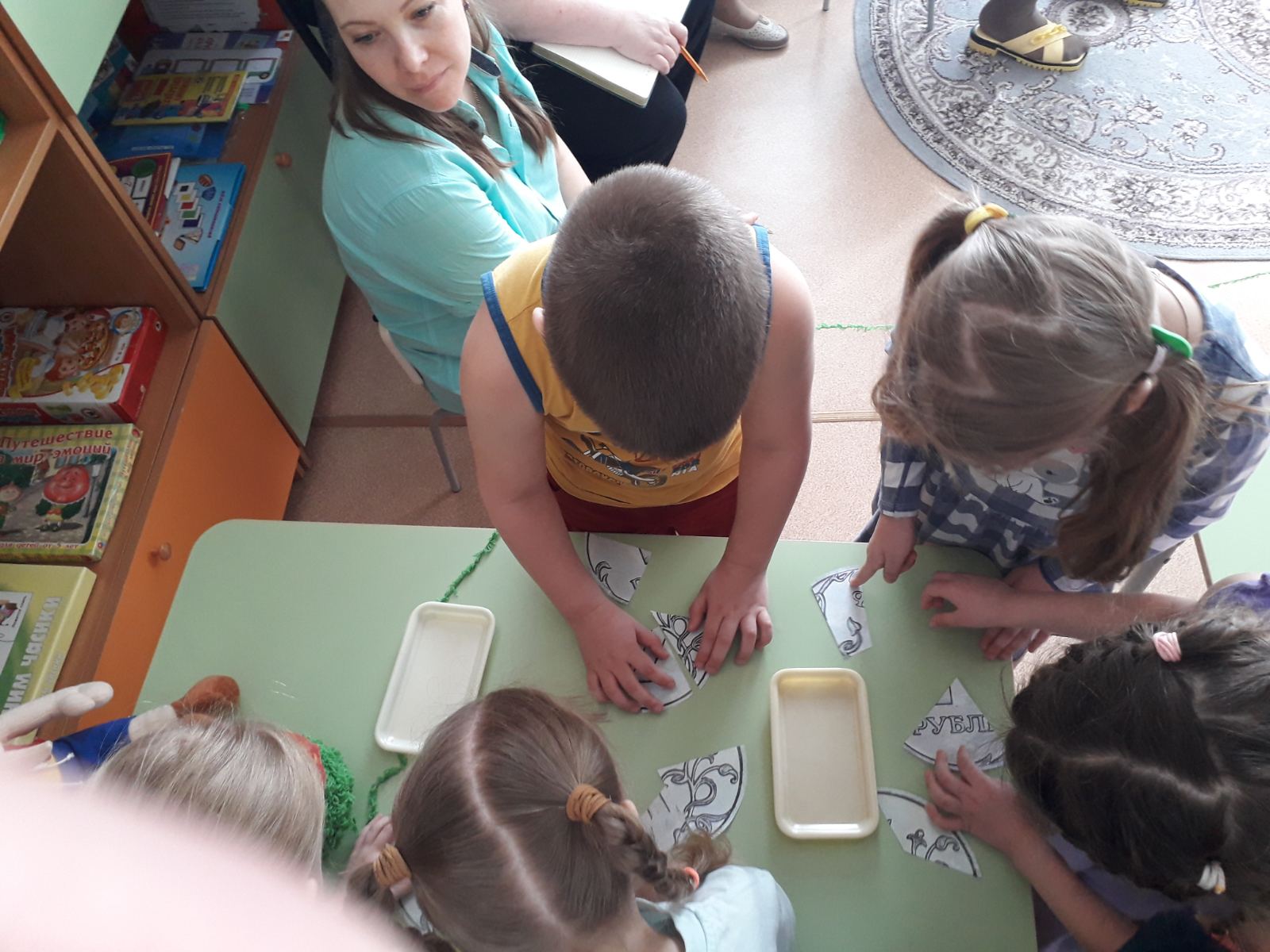 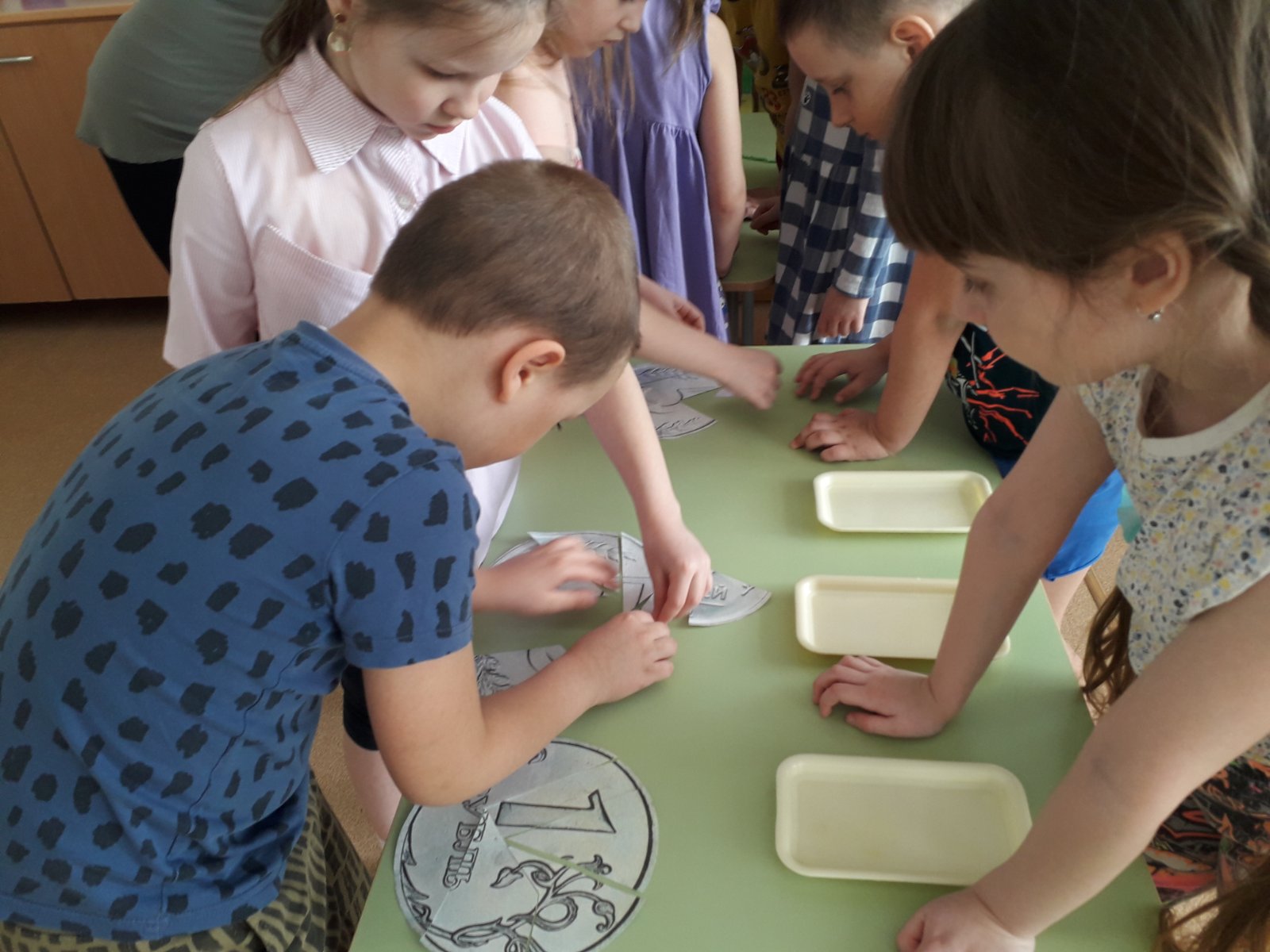 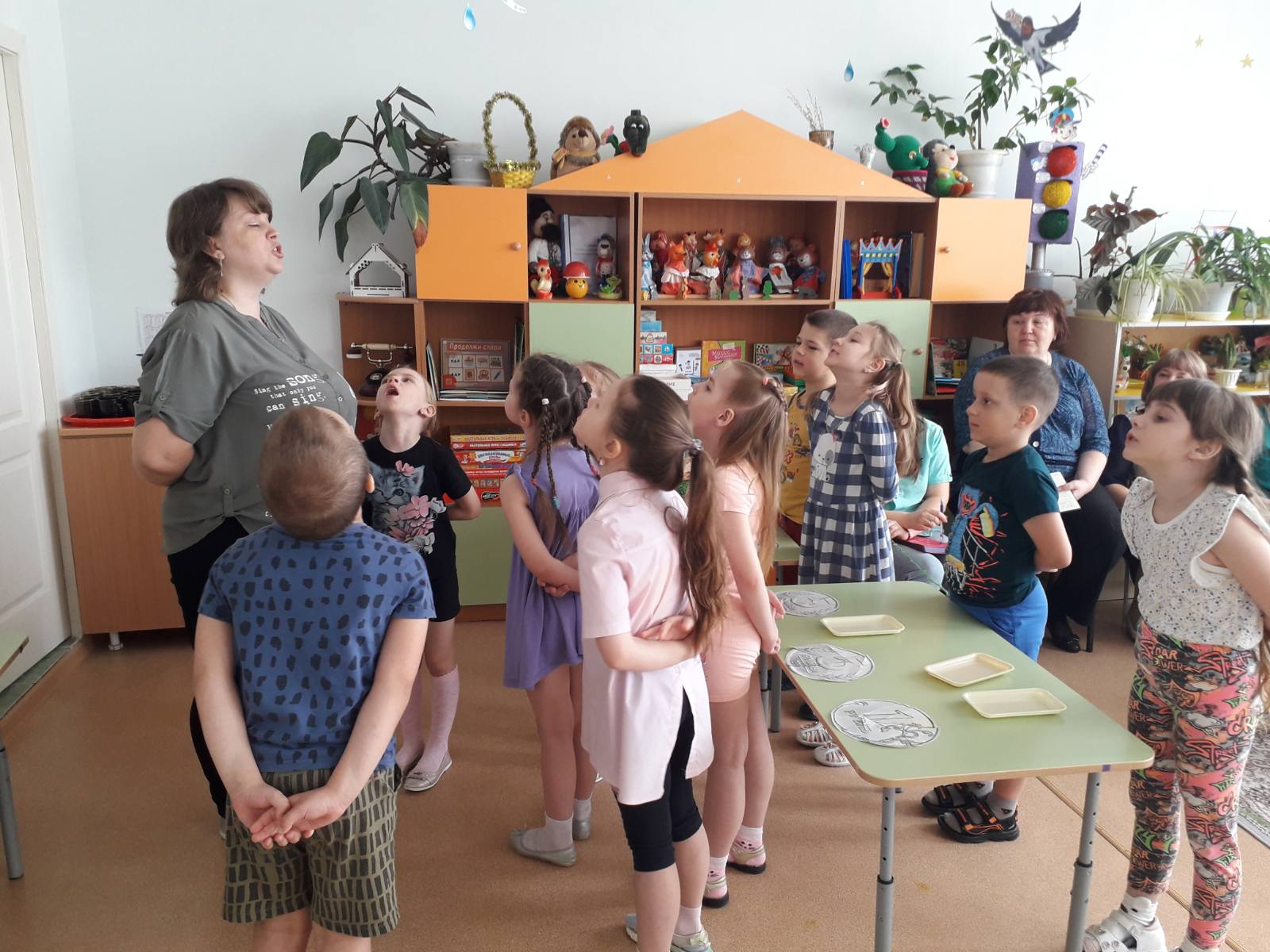 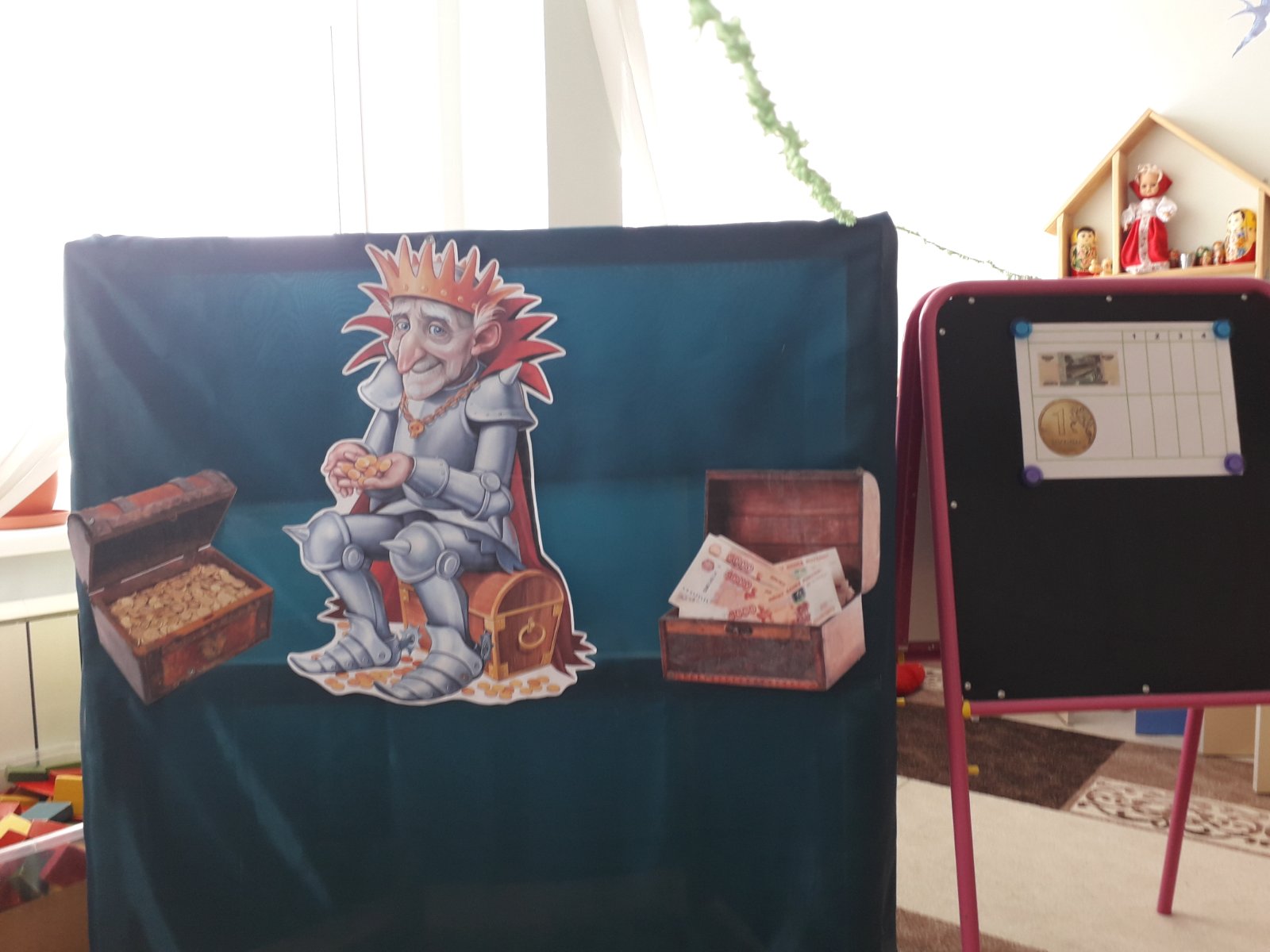 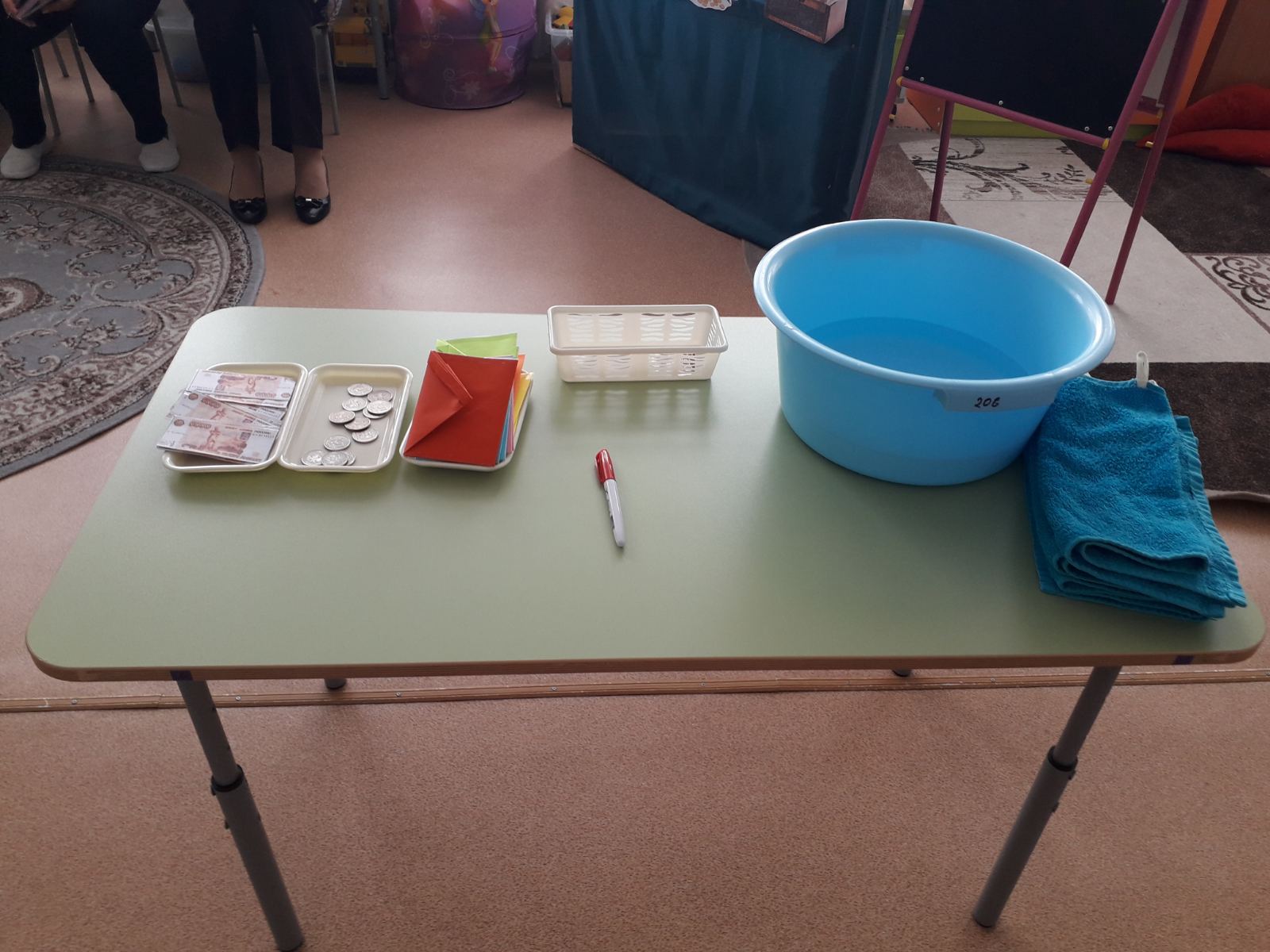 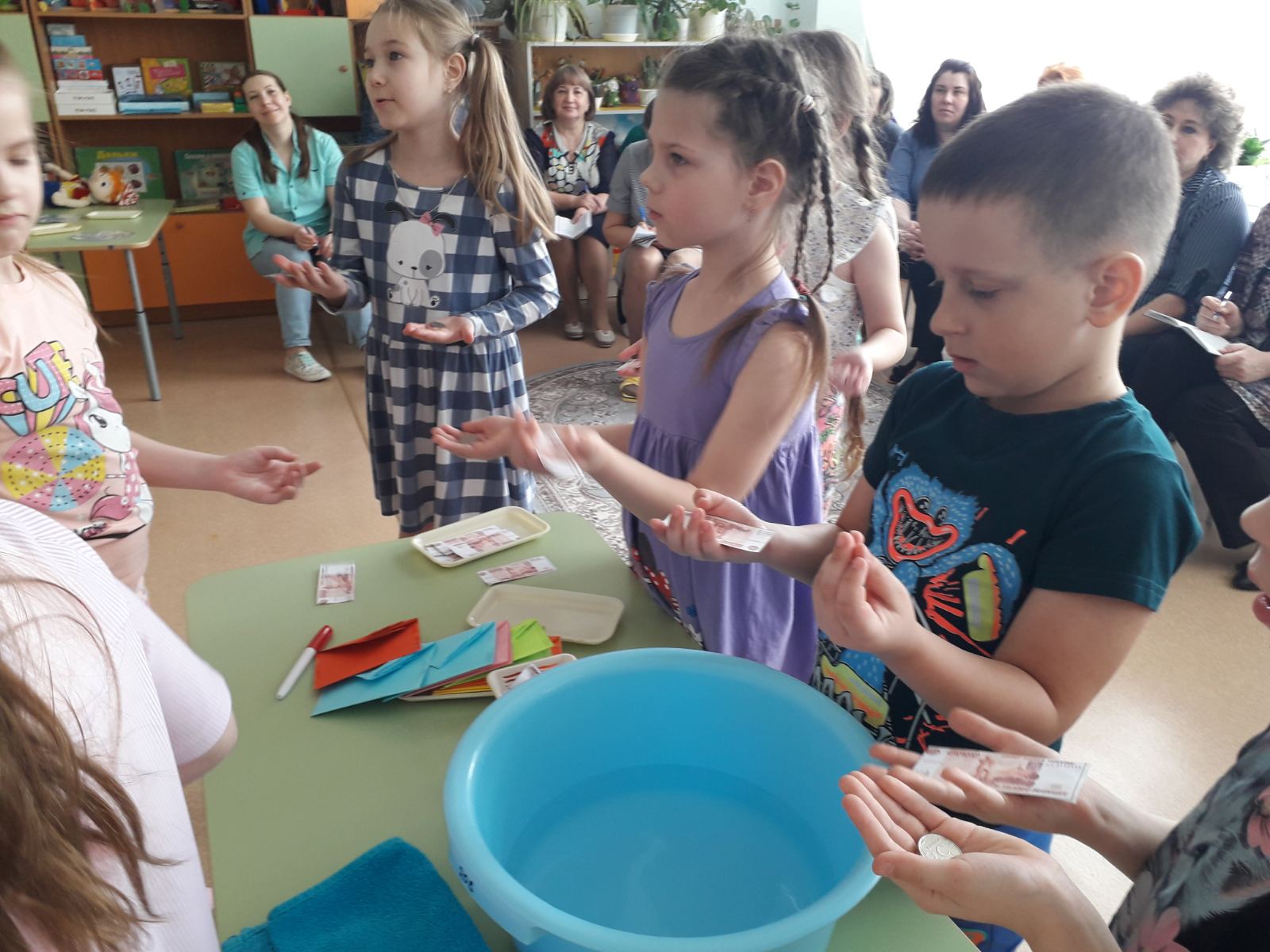 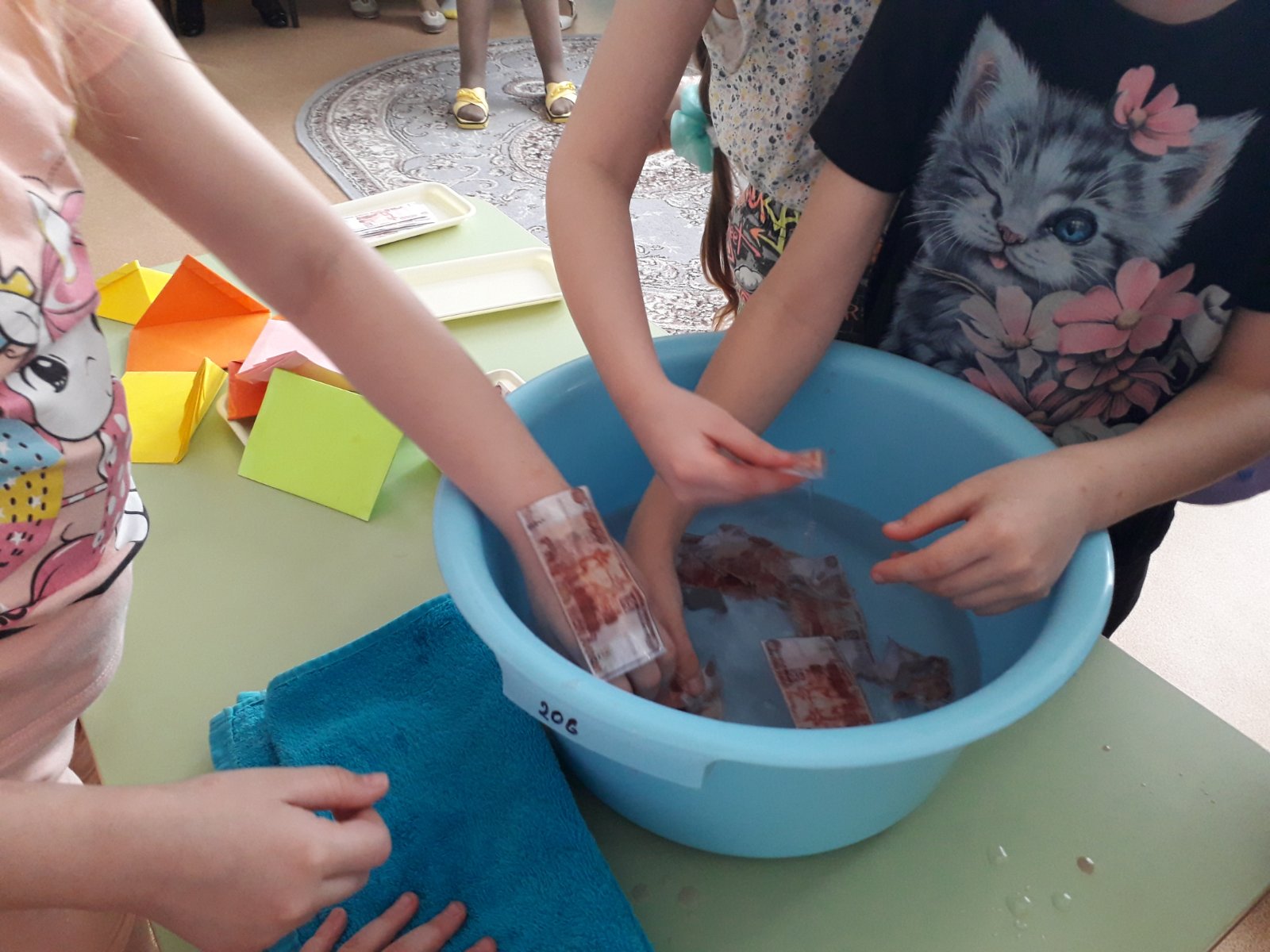 \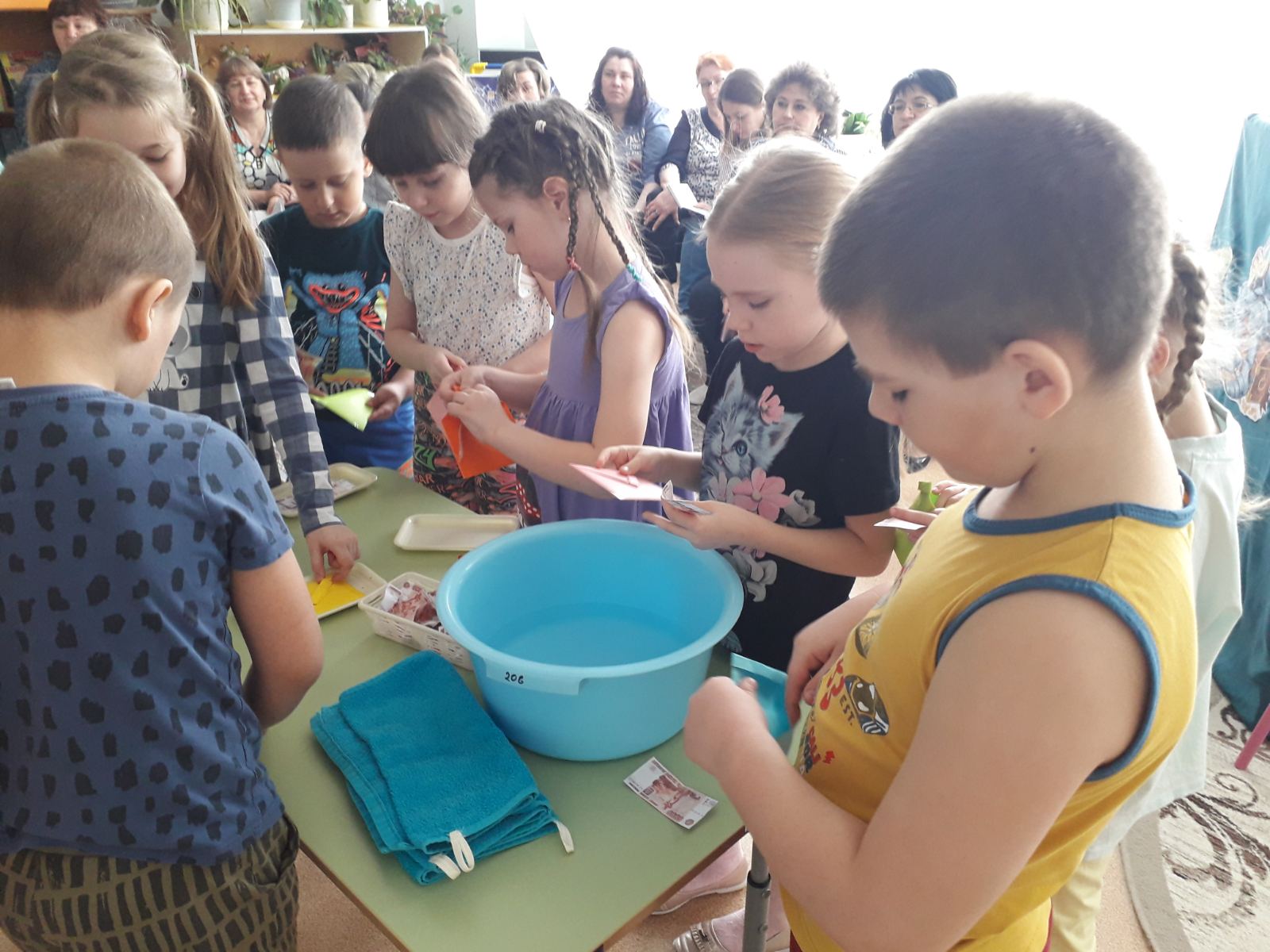 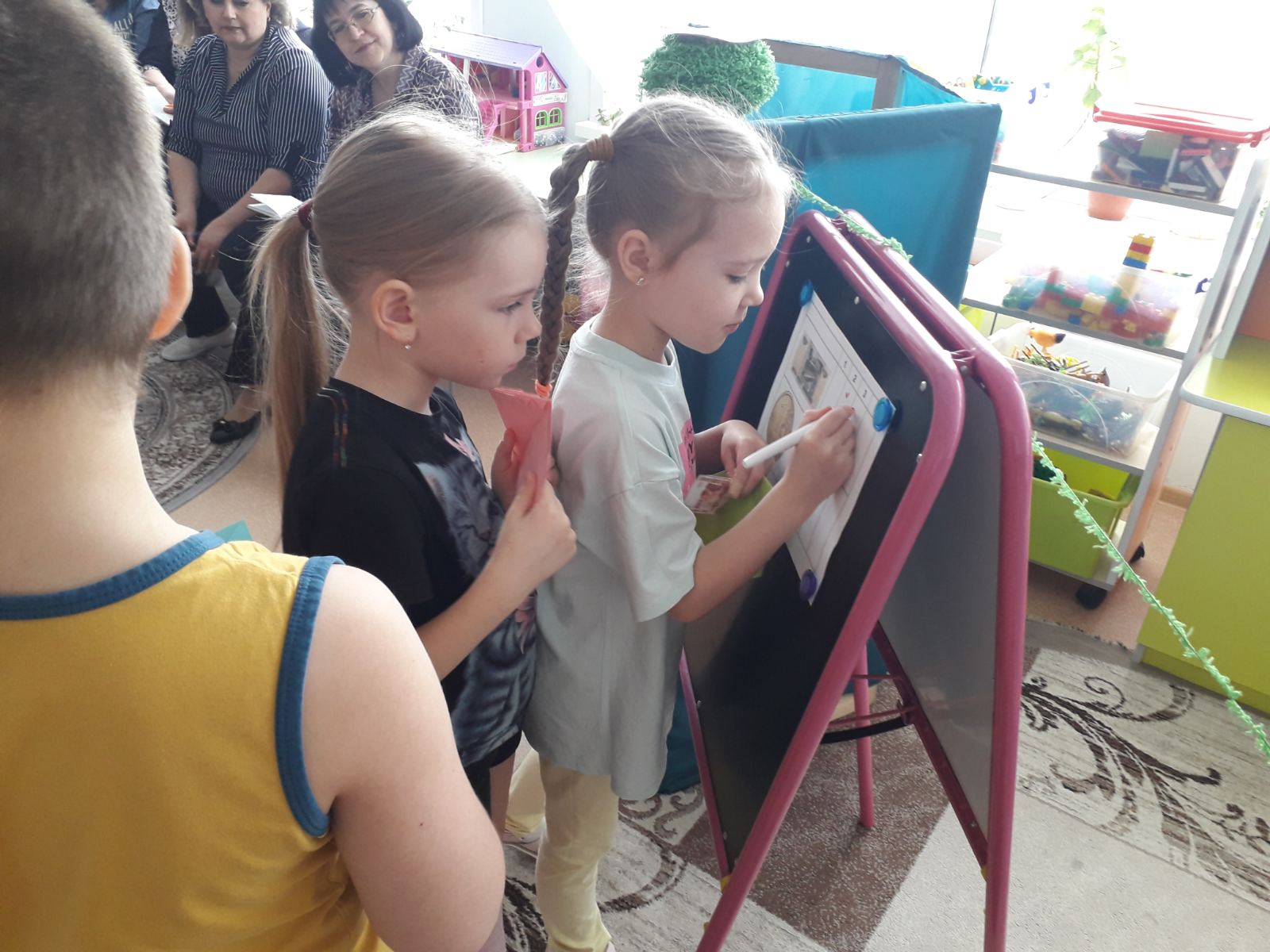 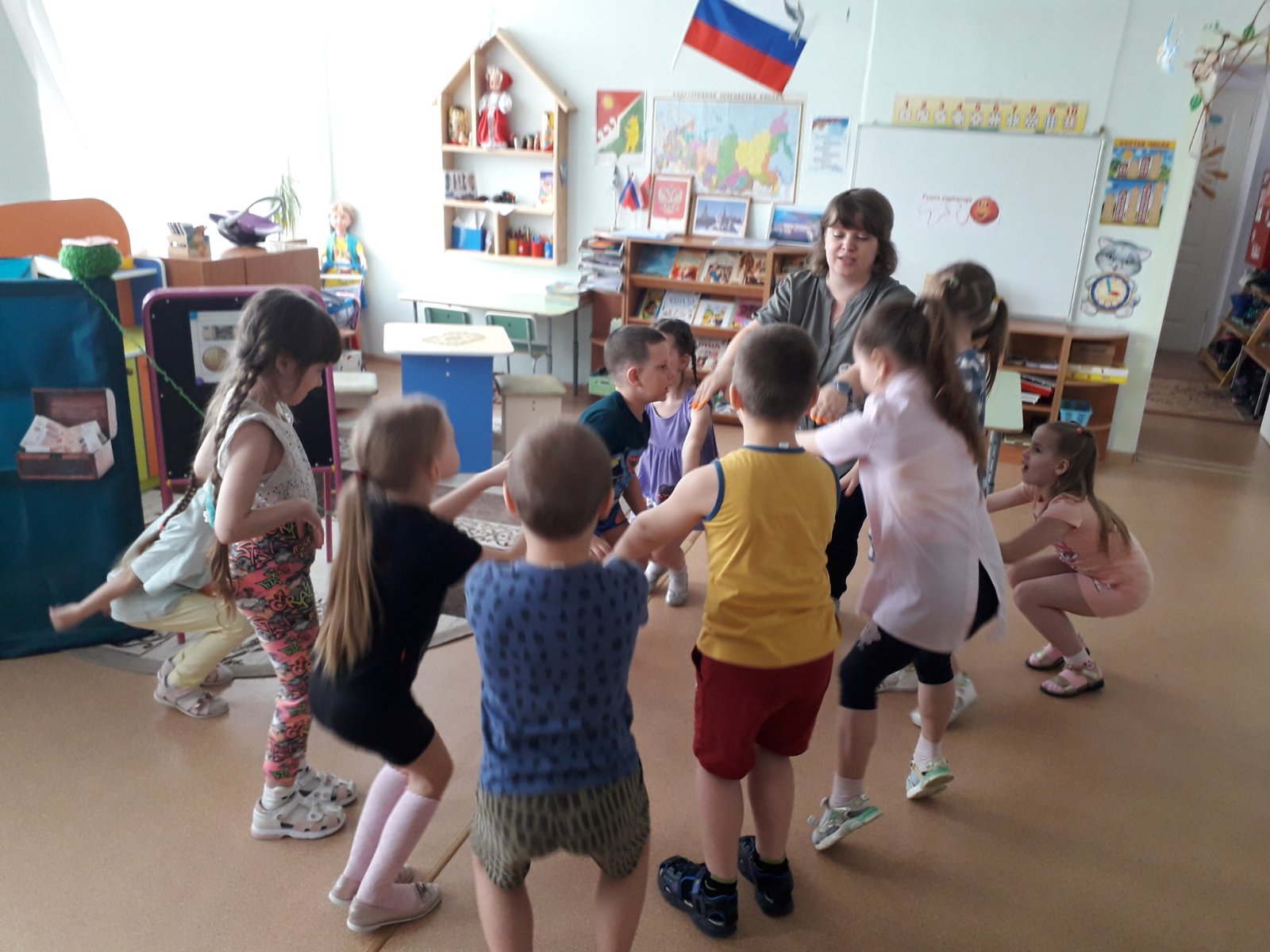 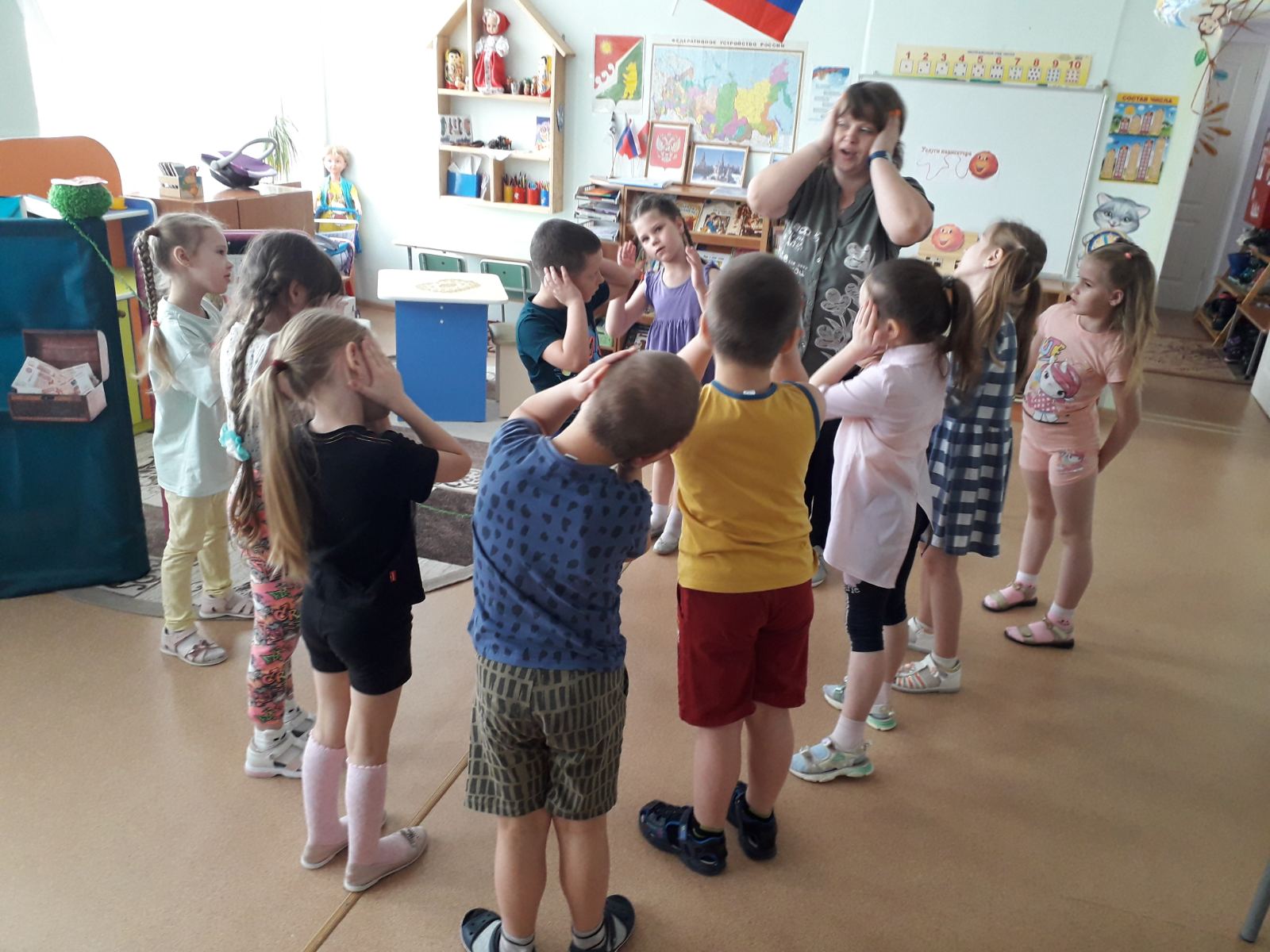 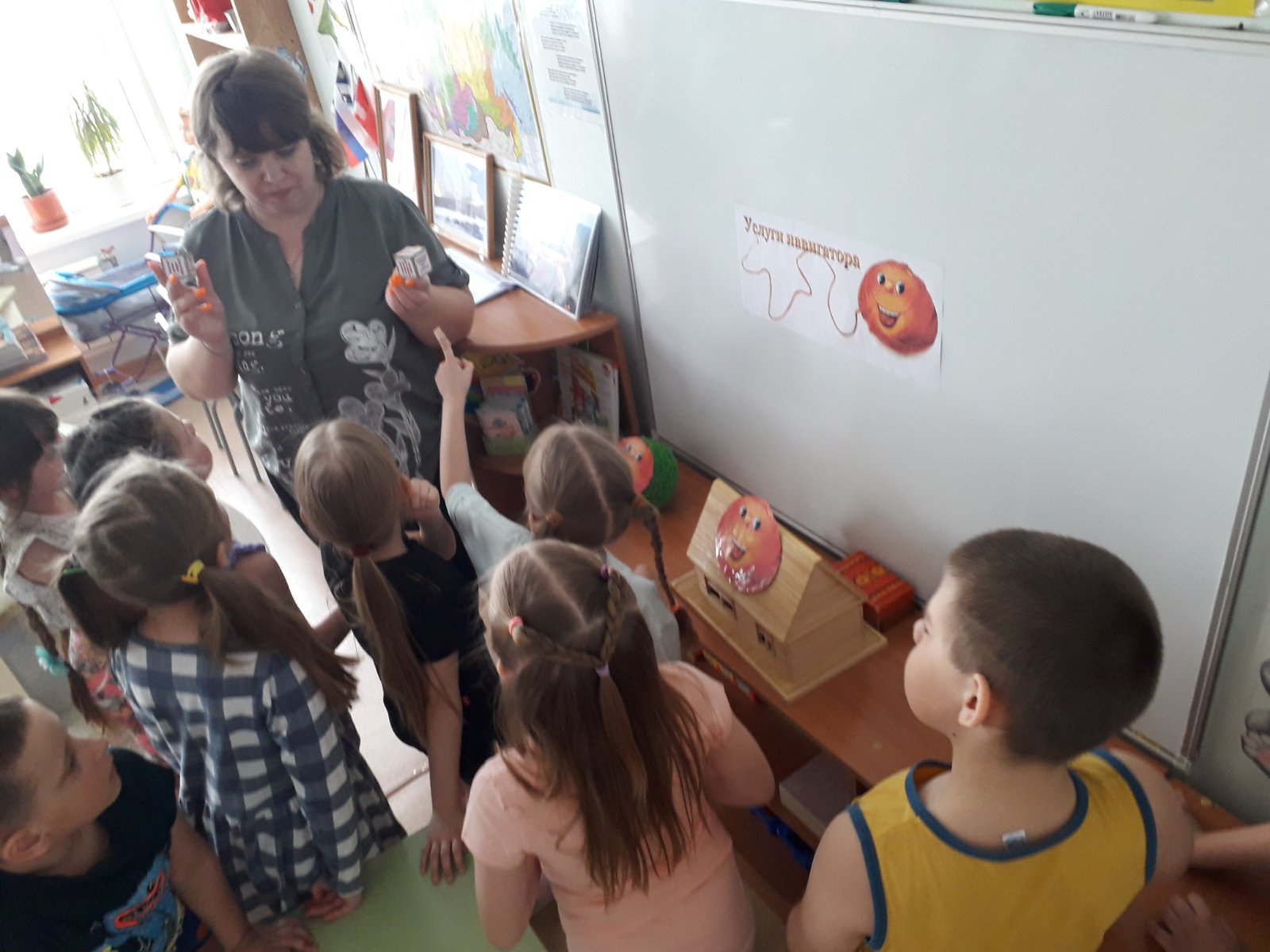 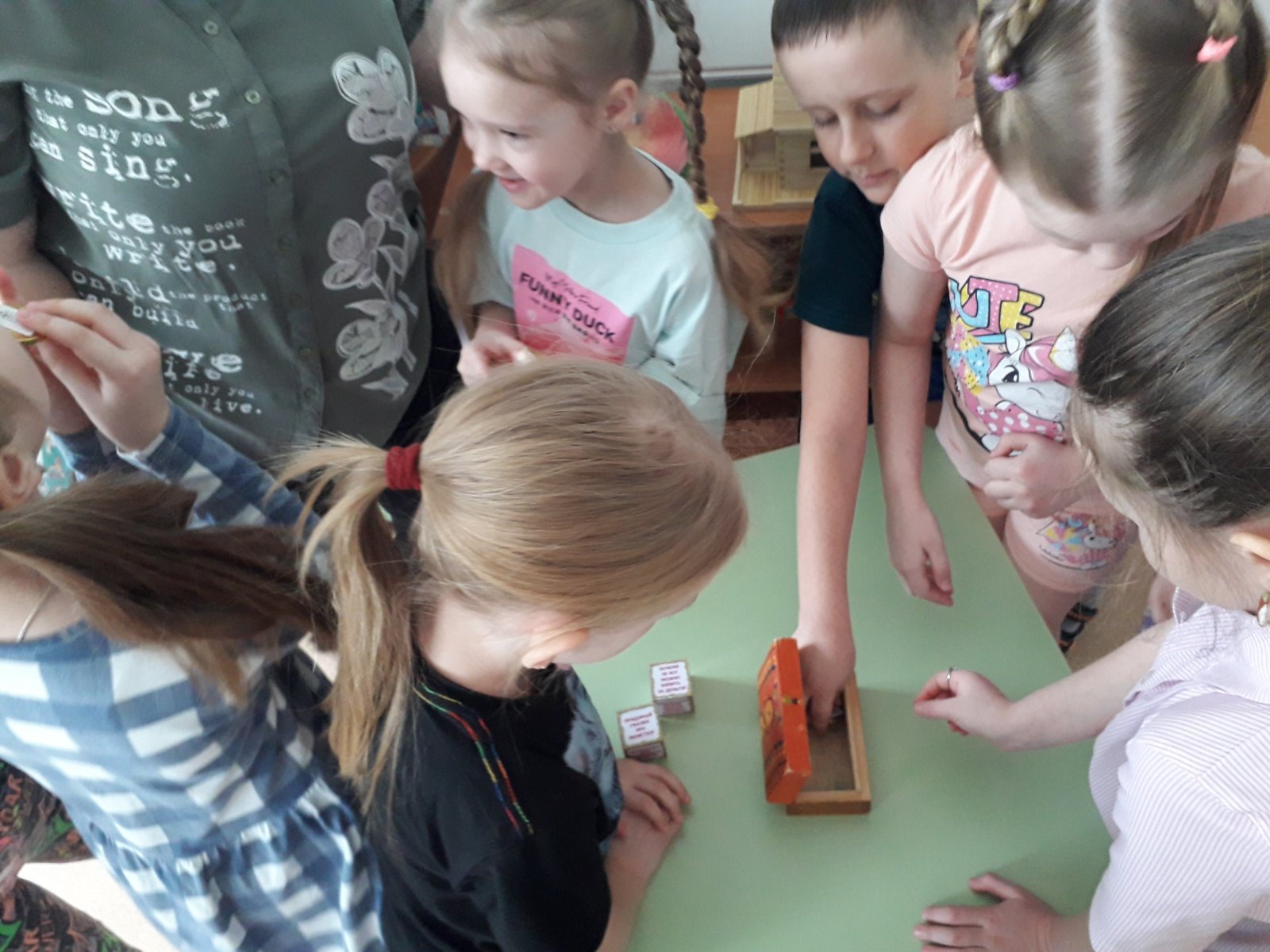 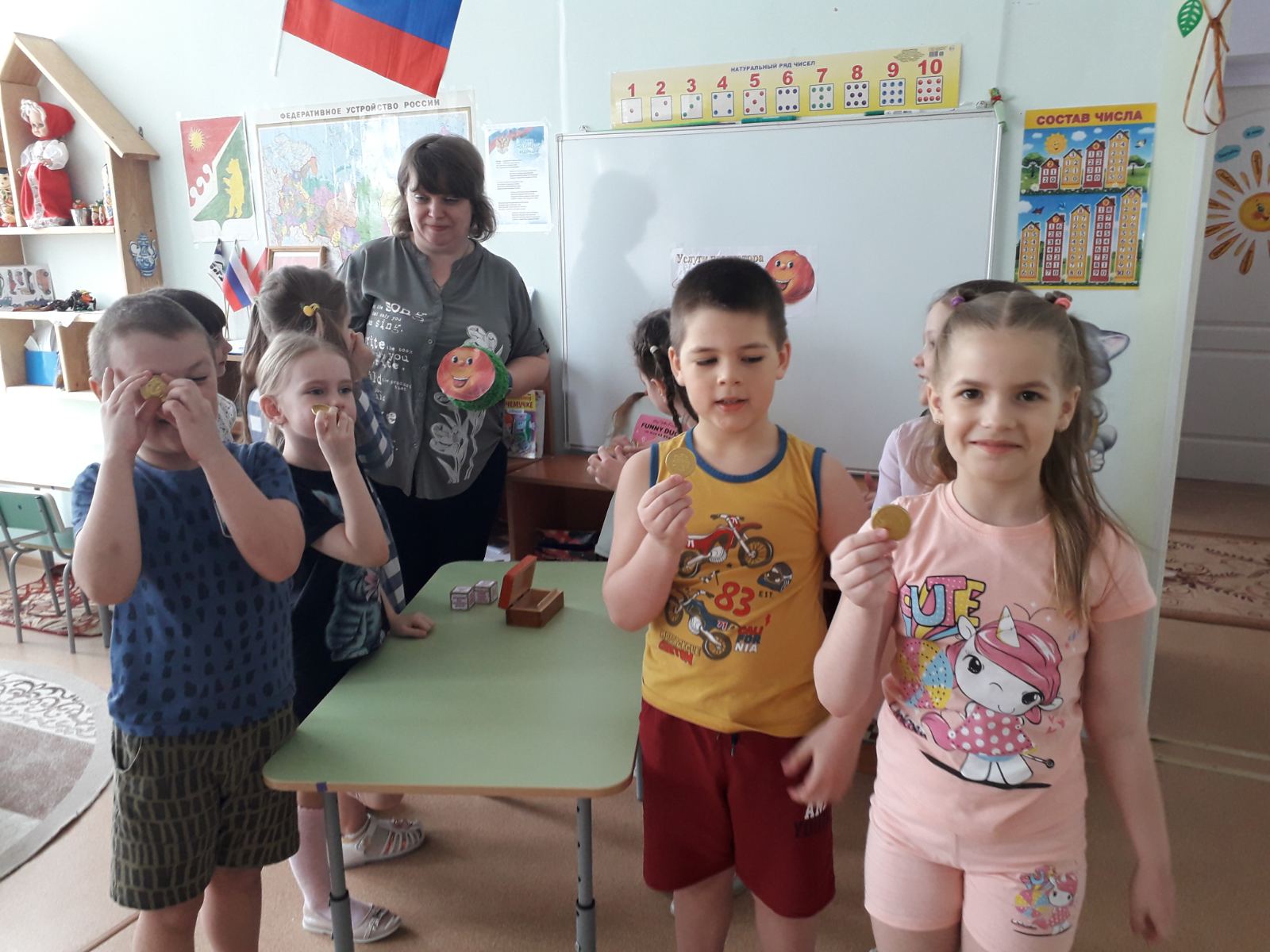 